【遺伝性腫瘍研修施設 申請手数料】郵便払込取扱票の受領書コピー貼付用紙郵便局に備え付けの青い印刷の「払込取扱票」にて、通信欄に遺伝性腫瘍研修施設申請手数料と記載のうえ、申請手数料10,000円を払い込んで下さい。オンラインでも可能です。申請手数料払込先：　郵便払込　口座記号00930-6-332528　　　　  　口座名称　一般社団法人日本遺伝性腫瘍学会【振替用紙記入例　見本】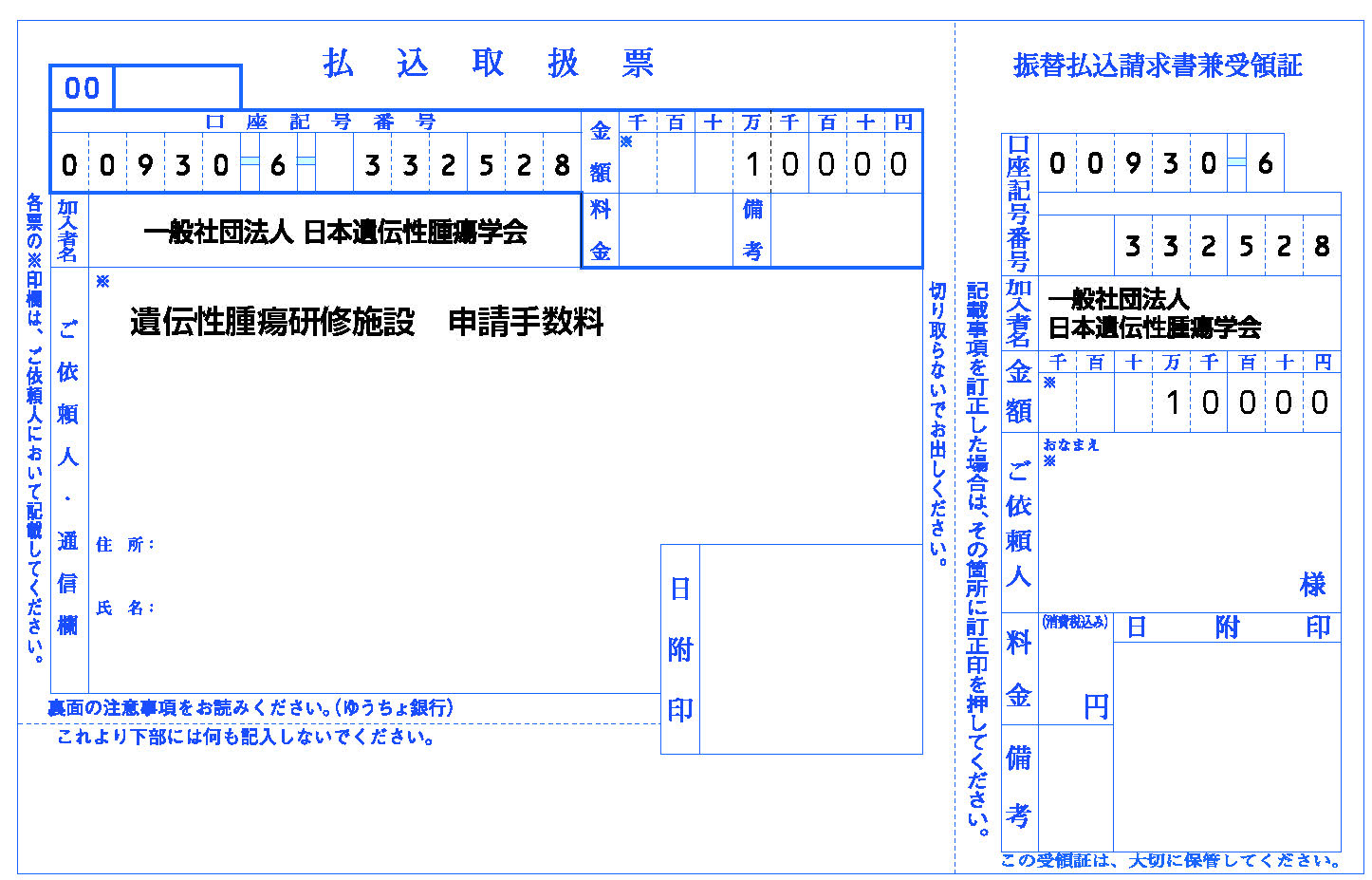 オンラインで振込む場合は下記の口座にお振込み下さい。【振込口座】
銀行名：ゆうちょ銀行金融機関コード：9900店番：099
店　名：〇九九 店（ゼロキユウキユウ店）預金種目：当座
口座番号：0332528口座名義：一般社団法人日本遺伝性腫瘍学会 払込終了後に受領証のコピーをここに　貼付して下さい。